В соответствии с Федеральным законом от  06.10.2003 года № 131-ФЗ «Об общих принципах организации местного самоуправления в Российской Федерации», руководствуясь Уставом Едогонского муниципального образования,П О С Т А Н О В Л Я Ю:1. Внести в долгосрочную  целевую  программу «Обеспечение населения питьевой водой на 2017-2019 годы» от 02 декабря  2016 года  №61-пг (далее  Программа), следующие  изменения :а) содержание  характеристик  Программы  в  строке  «Объемы  и  источники  финансирования  Программы»  раздела  1  «Паспорт»  изложить  в  следующей  редакции:Общий  объем  финансирования  Программы  составляет  161,8 тыс.руб., в том числе по  годам:на 2017 год – 61,8 тыс.руб.на 2018 год -  50,0 тыс.руб.на 2019 год -  50,0 тыс.руб.Итого     –  161,8 тыс.руб.б)  Таблицу  в  разделе  4  «Перечень  мероприятий программы»  изложить  в  новой  редакции:Таблица                                Перечень  мероприятий  программы.      2. Опубликовать настоящее постановление в газете «Едогонский  Вестник».        Глава  Едогонского сельского  поселения                                       Б.И.Мохун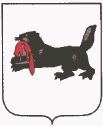 ИРКУТСКАЯ  ОБЛАСТЬИРКУТСКАЯ  ОБЛАСТЬТулунский районАДМИНИСТРАЦИЯТулунский районАДМИНИСТРАЦИЯЕдогонского сельского поселенияЕдогонского сельского поселенияП О С Т А Н О В Л Е Н И ЕП О С Т А Н О В Л Е Н И Е  «28»февраля 2017г.                                                           № 5  «28»февраля 2017г.                                                           № 5с.Едогонс.ЕдогонО  внесении  изменений в  долгосрочную  целевую  программу «Обеспечение населения питьевой водой»№ п/пНаименованиепрограммныхмероприятийСрок исполнения             Объем     финансирования          тыс. руб.               Объем     финансирования          тыс. руб.               Объем     финансирования          тыс. руб.               Объем     финансирования          тыс. руб.  ИсточникфинансированияИсполнитель  программныхмероприятий№ п/пНаименованиепрограммныхмероприятийСрок исполненияВсегов  том  числе  погодамв  том  числе  погодамв  том  числе  погодам№ п/пНаименованиепрограммныхмероприятийСрок исполненияВсего2017201820191Замена насоса на водонапорных башнях2017-     2019 г.г.124.824,850.050.0местныйобластнойАдминистрация  Едогонского  сельского  поселения4Приобретениематериалов и тех.средств для водонапорных башен2017 –2019г.г.37,037,0--местныйАдминистрация  Едогонского  сельского  поселения5Итого161,861.850.050.0